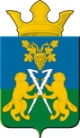                                        ДУМА                 Ницинского сельского поселения                Слободо – Туринского  муниципального  района                                          четвёртого  созыва                                           РЕШЕНИЕ      от  24 октября 2019г.                                             № 168-НПА             с.  Ницинское  Об исполнении бюджета Ницинского сельского поселения за 9 месяцев  2019 года.         На основании  статьи 157 и 264.4 Бюджетного кодекса РФ, статьи 9 Положения  о бюджетном процессе в Ницинском сельском поселении, утверждённого решением Думы Ницинского сельского поселения от 27.09.2011г № 147 (с изменением от 30. 12.2013г. № 17), Устава Ницинского сельского  поселения, Дума Ницинского сельского поселения РЕШИЛА:   1.Принять к сведению отчёт об исполнении бюджета Ницинскогосельского поселения за 9 месяцев 2019 года»-  по доходам   в   сумме  –  40 097,4 тыс. руб.; – 73,5 % годового плана (Приложение № 1)- по расходам в сумме – 25 432,4 тыс. руб.;–63,39 % годового плана                   (Приложение № 2,3). - расходы на обслуживание муниципального долга составили 486,0 тыс.руб.- Исполнение обязательств согласно Программы муниципальных гарантий –1 158,0 тыс. рублей. (Приложение №4)           2. Опубликовать решение в печатном средстве массовой информации Думы и администрации Ницинского сельского поселения «Информационный вестник Ницинского сельского поселения» и разместить на официальном сайте Ницинского сельского поселения (www.nicinskoe.ru) в информационно-телекоммуникационной сети «Интернет» 3. Контроль над исполнением данного Решения возложить на постоянную комиссию по экономической политике и муниципальной собственности (председатель комиссии Полякова М.А.).Председатель Думы                                                          Глава  Ницинского     Ницинского сельского поселения                                   сельского поселения ___ ________ Л.Д. Хомченко                             __________ Т.А. Кузеванова                       Пояснительная запискак отчёту об исполнении бюджетаНицинского сельского поселенияза 9 месяцев 2019 года.Бюджет Ницинского сельского поселения утверждён  решением Думы Ницинского сельского поселения № 113 от 25 декабря 2018 года «О бюджете Ницинского сельского поселения на 2019 год и плановый период 2020 и 2021 годов» по доходам в сумме 33 178,5 тыс. рублей, по расходам –     33 178,5  тыс. рублей, размер дефицита не предусмотрен.В течение отчетного периода в бюджет вносились изменения и по состоянию на 01.10.2019 г. бюджетные назначения по доходам составили 40 097,4 тыс. рублей.  	 За 9 месяцев 2019 года  в бюджет Ницинского сельского поселения поступило             29 471,1 тыс. рублей (план выполнен на 73,5 %),  в том числе налоговых и неналоговых доходов      3 288,7 тыс. рублей при плане 3 941 тыс. рублей. Выполнение по налоговым и неналоговым доходам составило  83,5 %. Налог на доходы физических лиц  в отчетном периоде в бюджет поселения поступил в сумме 181,8 тыс. рублей, что составляет  69,1 % годового назначения. Некоторые предприятия и организации поселения налог за сентябрь перечислили в начале октября.Акцизы на нефтепродукты поступили в сумме 1 904,7 тыс. рублей, что составило 82,2 % годового назначения. Рост объемов реализации дизельного топлива и автомобильного бензина.Налог, взимаемый с налогоплательщиков, применяющих упрощенную систему налогообложения, поступил в сумме 13,6 тыс. рублей, по итогам работы организаций поселения в 2018 году и авансовые платежи за 1 и 2 квартал 2019 года. Выполнение  составило 42,5 % годового назначения. Срок уплаты авансовых платежей по данному налогу за 3 квартал 2019 года до            25 октября.Единый сельскохозяйственный налог поступил в бюджет поселения в сумме 3,1 тыс. рублей, что составило 5,7 % годового назначения. Налог поступил по результатам работы в 2018 году от Агрофирмы «Ницинская» и фермерских  хозяйств поселения. Налог на имущество физических лиц в отчетном периоде поступил в сумме 97,5 тыс. рублей, что составило 54,4 % годового назначения. Срок уплаты налога до 1 декабря.	Земельный налог в бюджет поселения поступил в сумме 712,2 тыс. рублей, что составляет 98,9 %. Земельный налог поступил от Агрофирмы «Ницинская» за  2018 год в сумме                       354 тыс. рублей и от ООО «Охотхозяйство «Ница» - 180,5 тыс. рублей.Доходы от сдачи в аренду имущества, находящегося в казне поселения в отчетном периоде  поступили в сумме 4,5 тыс. рублей, что составило 74,3 % годового назначения.Доходы от продажи земельных участков поступили в сумме 371,4 тыс. рублей в полном объеме. Выкуплены два земельных участка сельхозназначения.Безвозмездных поступлений за 9 месяцев 2019 года в бюджет  Ницинского сельского поселения  было предоставлено 26 071,4 тыс. рублей при плане 36 456,1 тыс. рублей, в том числе дотаций на выравнивание уровня бюджетной обеспеченности – 7 491,6 тыс. рублей, субвенций – 123,2 тыс. рублей, прочих межбюджетных трансфертов 18 567,6 тыс. рублей.Выполнение расходной части бюджетаНицинского сельского поселенияв разрезе мероприятий за 9 месяцев 2019 года.   Бюджетные назначения по расходам на 2019 год утверждены в сумме 33 178,5 тыс. рублей.  За 9 месяцев 2019 года были внесены изменения, в результате уточненные бюджетные назначения по расходам составили 40 516,2 тыс. рублей. Всего в доходы бюджета за 9 месяцев 2019 года поступило 29 471,1 тыс. рублей, что составило 73,5 % от годовых назначений. Расходная часть бюджета за 9 месяцев 2019 года  исполнена на 63,39 % или в сумме 25 683,8 тыс. рублей. По сравнению с аналогичным периодом 2018 года расходная часть бюджета увеличилась на 60,86 %. или на 9 717,7 тыс. рублей.По итогам исполнения местного бюджета за отчетный период сложился профицит в сумме 3 787,3 тыс. рублей.- по разделу 0400 «Национальная экономика» 	расходы выполнены в сумме 817,5 тыс. рублей при плане 3 941,3 или 20,74 % к годовому назначению, т.к. оплата производится по факту на основании актов выполненных работ.- по разделу 0500 «Жилищно-коммунальное хозяйство» 	расходы составили в сумме             9 637,1 тыс. рублей при плане 15 870,7 или 60,72 % к годовому назначению, т.к. акты выполненных работ будут предоставлены в 4 квартале по ремонту теплотрассы;- по разделу 0600 «Охрана окружающей среды» - в связи с длительным проведением конкурсных процедур оплата будет произведена в октябре м-це;- по разделу 1200 «Средства массовой информации» - расходы составили в сумме 2,3 тыс. рублей при плане 26,0 или 8,77 % к годовому назначению, т.к. оплата производится по факту на основании актов выполненных работ.            Глава Ницинского              сельского поселения:                                                                                Т.А.Кузеванова             Специалист по бух.учету             и отчетности:                                                                                              В.М.ЖдановаЕдиница измерения: руб.Единица измерения: руб.Единица измерения: руб.Единица измерения: руб.Единица измерения: руб.Единица измерения: руб.Наименование показателяРазд.Уточненная роспись/планКасс. расходОстаток росписи/планаИсполнение росписи/планаНаименование показателяРазд.Уточненная роспись/планКасс. расходОстаток росписи/планаИсполнение росписи/плана    ОБЩЕГОСУДАРСТВЕННЫЕ ВОПРОСЫ01007 522 091,415 399 083,922 123 007,4971,78%    НАЦИОНАЛЬНАЯ ОБОРОНА0200123 100,0080 844,3742 255,6365,67%    НАЦИОНАЛЬНАЯ БЕЗОПАСНОСТЬ И ПРАВООХРАНИТЕЛЬНАЯ ДЕЯТЕЛЬНОСТЬ03001 113 000,00868 533,19244 466,8178,04%    НАЦИОНАЛЬНАЯ ЭКОНОМИКА04003 941 301,73817 519,483 123 782,2520,74%    ЖИЛИЩНО-КОММУНАЛЬНОЕ ХОЗЯЙСТВО050015 870 708,599 637 107,216 233 601,3860,72%    ОХРАНА ОКРУЖАЮЩЕЙ СРЕДЫ060050 000,000,0050 000,000,00%    ОБРАЗОВАНИЕ07005 000,005 000,000,00100,00%    КУЛЬТУРА, КИНЕМАТОГРАФИЯ080011 773 000,008 785 000,002 988 000,0074,62%    СОЦИАЛЬНАЯ ПОЛИТИКА100015 000,0015 000,000,00100,00%    ФИЗИЧЕСКАЯ КУЛЬТУРА И СПОРТ110077 000,0073 423,383 576,6295,36%    СРЕДСТВА МАССОВОЙ ИНФОРМАЦИИ120026 000,002 280,9823 719,028,77%ВСЕГО РАСХОДОВ:ВСЕГО РАСХОДОВ:40 516 201,7325 683 792,5314 832 409,2063,39%